№1. Ниже приведён ряд терминов. Все они, за исключением двух, относятся к понятиям «факторы производства».  1) труд; 2) рента; 3) предпринимательские способности; 4) капитал; 5) земля; 6) конкуренция Найдите два термина, «выпадающих» из общего ряда.  №2. Выберите верные суждения о морали и запишите цифры, под которыми они указаны. Мораль регулирует все общественные отношения. Моральные нормы устанавливаются и санкционируются государством. Моральная оценка — одобрение или осуждение действий, которые совершает человек, с опорой на нравственные категории.  Достоинство - самооценка личности, осознание ею своих качеств, способностей, мировоззрения, выполненного долга. Мораль позволят оценивать только практические действия человека.  №3. Установите соответствие между формами и этапами (ступенями) познания: к каждой позиции, данной в первом столбце, подберите соответствующую позицию из второго столбца. ФОРМЫ ПОЗНАНИЯ 	ЭТАПЫ (СТУПЕНИ) ПОЗНАНИЯ А) понятие 	чувственное познание Б) представление В) умозаключение 	рациональное познание Г) восприятие Д) суждение №4. В стране Z информационные технологии являются важнейшим фактором производства. Какие иные признаки свидетельствуют о том, что страна Z развивается как постиндустриальное общество? Запишите цифры, под которыми они указаны. Общественные отношения регулируются правовыми и моральными нормами. Большинство населения занято в сфере услуг. Преобладают экстенсивные методы ведения хозяйства. Наибольшее развитие получают наукоёмкие, ресурсосберегающие технологии. Происходит широкое внедрение компьютерной техники в различные области жизни. 6) Природные факторы оказывают влияние на развитие общества. №5. Выберите верные суждения о безработице и запишите цифры, под которыми они указаны. К причинам фрикционной безработицы относят устаревание одних и появление других, ранее не существовавших профессий. Сдельная оплата труда преимущественно зависит от количества отработанного времени. 3) Равновесие на рынке труда устанавливается, когда величина спроса на труд равна величине предложения труда. Спрос на рынке труда формируют работники.  К государственным мерам борьбы с безработицей относят поощрение предпринимательской активности граждан, создание новых рабочих мест. №6. Установите соответствие между примерами и видами источников финансирования: к каждой позиции, данной в первом столбце, подберите соответствующую позицию из второго столбца. 	ИСТОЧНИКИ 	ВИДЫ ИСТОЧНИКОВ ФИНАНСИРОВАНИЯ А) 	аккумулирование 	амортизационных          1) внутренние отчислений Б) использование части прибыли фирмы           2) внешние для закупки нового оборудования В) привлечение государственной субсидии  на инновационный проект Г) привлечение средств инвесторов Д) использование средств от льготного государственного кредитования №7. Фирма Y – салон красоты. Найдите в приведённом списке примеры переменных издержек фирмы Y в краткосрочном периоде и запишите цифры, под которыми они указаны.  арендная плата за помещение салона приобретение шампуней, красок для волос выплата кредита и процентов по нему оплата потреблённой электроэнергии сдельная заработная плата мастеров оклады администрации №8. Выберите верные суждения о социальном контроле и его элементах. Запишите цифры, под которыми они указаны. 1) Формальный социальный контроль, в отличие от неформального социального контроля, основан на одобрении или осуждении поведения индивида общественным мнением. 2) Социальный контроль – механизм регуляции отношений индивида и общества в целях укрепления порядка и стабильности в обществе. Элементами социального контроля являются нормы и санкции. Контроль за исполнением всех социальных норм осуществляется государством.  5) Форма социального контроля, при которой индивид самостоятельно регулирует своё поведение, согласовывая его с общепринятыми нормами, называется самореализацией. №9. В ходе социологических опросов совершеннолетних жителей стран Z и Y им предложили сравнить количество отечественных и импортных продуктов в магазинах в их населённых пунктах. Результаты опросов (в % от числа отвечавших) представлены в виде диаграммы. Найдите в приведённом списке выводы, которые можно сделать на основе диаграммы, и запишите цифры, под которыми они указаны. 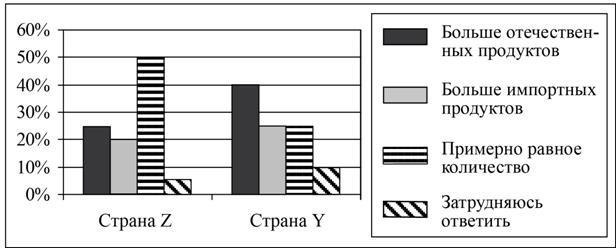 В стране Z одинаковые доли опрошенных отметили, что в магазинах больше импортных продуктов и что в магазинах примерно равное количество отечественных и импортных продуктов. Мнение, что в магазинах больше импортных продуктов, в стране Y популярнее, чем в стране Z. В стране Z половина опрошенных отметили, что в магазинах примерно равное количество отечественных и импортных продуктов. Равные доли опрошенных в обеих странах затруднились оценить соотношение отечественных и импортных продуктов в магазинах. Мнение, что в магазинах больше отечественных продуктов, в стране Z менее популярно, чем в стране Y. №10. Выберите верные суждения о политическом участии граждан в демократическом государстве и запишите цифры, под которыми они указаны. Степень вовлечённости гражданина в политическую жизнь страны зависит только от его личных качеств. Политическое участие бывает постоянным и эпизодическим, организованным и неорганизованным. Политическое участие – это индивидуальные или групповые действия в целях влияния на власть любого уровня или на выбор политического лидера. Граждане имеют право участвовать в общественных объединениях (союзах, ассоциациях и политических партиях). 5) Политическое участие осуществляется только через избранных представителей. №11. В государстве Z происходят регулярные выборы в законодательное собрание. Какие из перечисленных признаков позволяют сделать вывод, что выборы проходят по мажоритарной избирательной системе? Запишите цифры, под которыми они указаны. проведение процедуры тайного голосования голосование по одномандатным округам признание победителем кандидата, получившего большинство голосов на выборах предвыборная агитация накануне выборов возможность выдвижения независимых беспартийных кандидатов вероятность второго тура голосования №12. Конституция РФ провозглашает Россию социальным государством. Какие из приведённых характеристик общественной жизни иллюстрируют это положение Конституции РФ? Запишите цифры, под которыми они указаны. государственное финансирование политических партий установление государственных пенсий, пособий установление гарантированного минимального размера оплаты труда поддержка конкуренции обеспечение государственной поддержки семьи, материнства и детства №13. Установите соответствие между полномочиями и субъектами государственной власти Российской Федерации, реализующими эти полномочия: к каждой позиции, данной в первом столбце, подберите соответствующую позицию из второго столбца. 	 	СУБЪЕКТЫ ГОСУДАРСТВЕННОЙ 	ПОЛНОМОЧИЯ 	ВЛАСТИ РОССИЙСКОЙ ФЕДЕРАЦИИ А) осуществление мер по борьбе с преступностью 	1) Президент Российской Федерации Б) обеспечение исполнения федерального бюджета 	2) Правительство Российской Федерации В) 	обеспечение 	функционирования 	системы 	3) Конституционный 	Суд 	Российской социальной защиты инвалидов 	Федерации Г) осуществление помилования 	 Д) разрешение споров о компетенции между высшими государственными органами субъектов Российской Федерации №14. Выберите верные суждения о трудовом договоре и запишите цифры, под которыми они указаны. Работодатель вправе обеспечивать работникам равную оплату за труд равной ценности. Трудовой договор может быть заключён на неопределённый срок. Работник обязан незамедлительно сообщить работодателю либо непосредственному руководителю о возникновении ситуации, представляющей угрозу жизни и здоровью людей После подписания трудового договора работодатель может ознакомить работника с правилами внутреннего трудового распорядка Одним из документов, предоставляемых работником при приёме на работу, является документ об образовании. №15. Установите соответствие между примерами и мерами юридической ответственности в РФ: к каждой позиции, данной в первом столбце, подберите соответствующую позицию из второго столбца. ПРИМЕРЫ 	МЕРЫ 	ЮРИДИЧЕСКОЙ ОТВЕТСТВЕННОСТИ В РФ А) выговор 	1) наказания по Уголовному кодексу РФ Б) предупреждение 	2) 	дисциплинарные 	взыскания 	по Трудовому кодексу РФ 3) административные наказания по Кодексу В) увольнение 	по 	соответствующим основаниям 	РФ 	об 	административных правонарушениях Г) замечание 	 Д) лишение свободы на определённый срок №16. Артур, совершеннолетний дееспособный гражданин государства Z, решил вступить в российское гражданство. Найдите в приведённом списке требования, которым он должен соответствовать для того, чтобы стать гражданином РФ по общему правилу. Запишите цифры, под которыми они указаны. наличие высшего образования владение русским языком наличие законного источника средств к существованию приобретение собственности на территории России непрерывное проживание на территории Российской Федерации в течение трёх месяцев обязательство соблюдать Конституцию Российской Федерации и законы страны. Прочитайте текст и выполните задания 17-20. Если бы мы должны были гипотетически или логически восстановить ход истории, нам бы, естественно, пришлось признать, что на смену эпохе натурального обмена пришла эпоха товарных денег. Исторически средством обмена в тот или иной период служило множество товаров: скот, табак, кожа и шкуры, меха, оливковое масло... Когда-то большинство этих видов «денег» само по себе обладало какой-то стоимостью или полезность. Так, даже ожерелье из раковин имело декоративное применение, а бумажные деньги начали своё существование как выдаваемые товарным складом или монетным двором расписки в получении определённого количества металла. Но для денежного средства его внутренняя полезность имеет теперь наименьшее значение. Эпоху товарных денег сменила эпоха бумажных денег. Бумажные деньги олицетворяют сущность денег, их внутреннюю природу. Деньги - как деньги, а не как товар - нужны не сами по себе, а ради тех вещей, которые на них можно купить! У нас не возникнет желания использовать деньги непосредственно, мы предпочитаем пользоваться ими, избавляясь от них. Даже в тех случаях, когда мы хотим воспользоваться деньгами, сохраняя их, стоимость денег определяется тем, что впоследствии мы их можем израсходовать. Деньги - это искусственная социальная условность. Если по той или иной причине какая-либо вещь начинает применяться в качестве денег, то все... начинают ценить её... Бумажные деньги получили широкое распространение потому, что они обладают многими удобствами обмена. Деньги нетрудно носить и хранить. Приписав больше или меньше нулей к нарицательной стоимости банкноты, можно в этом лёгком, удобном для передвижения средстве обмена воплотить большую или меньшую стоимость... То обстоятельство, что частные лица не могут по своему желанию создавать деньги в неограниченном количестве, сохраняет их редкость, то есть делает экономическим, а не свободным товаром. Современные деньги при таком ограничении их предложения имеют стоимость: на них можно покупать вещи независимо от какого бы то ни было золота, серебра или государственного покрытия... Наконец, ...эпоха банковских денег, или банковских чековых депозитов. Жалование профессора переводится прямо на его счёт в банке после удержания подоходного налога и налога по социальному обеспечению. Счёт за его квартиру или счёт его зубного врача оплачивается при помощи чеков; бензин и счета гостиниц — при помощи кредитной карточки. Поэтому он в течение целого года почти не держит у себя каких-либо наличных денег, за исключением небольших сумм на завтраки и содержание автомобиля. (П. Самуэльсон) Какие четыре эпохи, связанные с изменением формы денег, отмечены в тексте? Как автор отвечает на вопрос о том, чем определяется стоимость денег? Как автор характеризует стоимость современных денег? В 	тексте 	упомянуты 	ключевые 	понятия 	социально-гуманитарных 	наук. Используя обществоведческие знания, – укажите не менее трёх признаков налога как платежа юридических и физических лиц – объясните связь, выделяемого автором свойства бумажных денег и размера инфляции. (Объяснение может быть дано в одном или нескольких распространённых предложениях.) В тексте упомянуто использование денег в качестве посредника в обмене товаров, используя обществоведческие знания и факты общественной жизни, проиллюстрируйте тремя примерами еще любые три функции денег. (Каждый пример должен быть сформулирован развёрнуто. Примеры не должны дублировать друг друга по содержанию и отражать различные функции денег). В тексте описан безналичный денежный оборот, который является приоритетным в современной экономике. Используя текст, обществоведческие знания и факты общественной жизни, укажите любые три преимущества использования безналичных денег, фирмами, домохозяйствами На графике изображено изменение ситуации на потребительском рынке школьной канцелярии в стране Z. Кривая спроса переместилась из положения D в положение D1 при неизменном предложении S. (На графике P – цена товара; Q – количество товара). 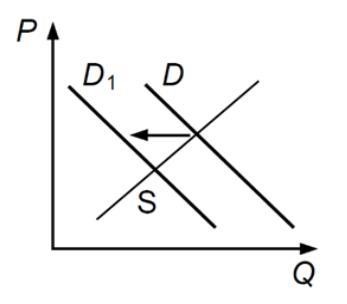 Как изменилась равновесная цена?  Что могло вызвать изменение спроса? Укажите любое одно обстоятельство (фактор) и объясните его влияние на спрос. (Объяснение должно быть дано применительно к рынку, указанному в тексте задания.) Как изменятся предложение и равновесная цена на данном рынке, если при прочих равных условиях у производителей школьной канцелярии появятся высокопроизводительные технологии? В государстве Z административно-территориальные единицы не наделены политической самостоятельностью. Государство Z устанавливает официальную идеологию, другие идеологии запрещены, отсутствует реальное разделение властей, государство контролирует все сферы жизни. Правящая партия резко критикует свободную хозяйственную инициативу и частное предпринимательство. Государство также выступает за семью, в которой мужские и женские обязанности строго разделены по гендерному признаку и главой семьи является мужчина. Какой политический режим в государстве Z? Есть ли информация о форме правления? (Свой ответ объясните). Какая называется экономическая система, которую критикует правящая партия? К какому виду/типу семей относится семья, которая поддерживается на государственном уровне в стране Z (по характеру отношений между супругами)? Конституция Российской Федерации закрепляет условия для удовлетворения различных потребностей человека. На основе положений Конституции Российской Федерации приведите три объяснения этой характеристики. (Сначала назовите вид потребности (не конкретную потребность), затем приведите положение из Конституции РФ. Каждое объяснение должно быть сформулировано как распространенное предложение. Обратите внимание на то, что правильное выполнение задания не требует указания в ответе номеров соответствующих статей Конституции и дословного воспроизведения их содержания.) Используя обществоведческие знания, составьте сложный план, позволяющий раскрыть по существу тему «Наука». Сложный план должен содержать не менее трёх пунктов, непосредственно раскрывающих тему по существу, из которых два или более детализированы в подпунктах. (Количество подпунктов каждого детализированного пункта должно быть не менее трёх, за исключением случаев, когда с точки зрения общественных наук возможно только два подпункта.) Используя обществоведческие знания, факты общественной жизни и личный социальный опыт, выполните задания, ответьте на вопрос. Обоснуйте значимость социально-гуманитарных наук для развития гуманиации современного общества. (Обоснование должно быть дано с опорой на обществоведческие знания в нескольких связанных между собой распространённых предложениях, раскрывать причинно- следственные и(или) функциональные связи.) Приведите три научных метода, которые могут использовать социально-гуманитарные науки (Назовите любые три) Проиллюстрируйте примером использование названных в пункте 2 метода на примере конкретных различных социально-гуманитарных наук. (Каждый пример должен быть сформулирован развёрнуто.) 